 Kala’s mysterie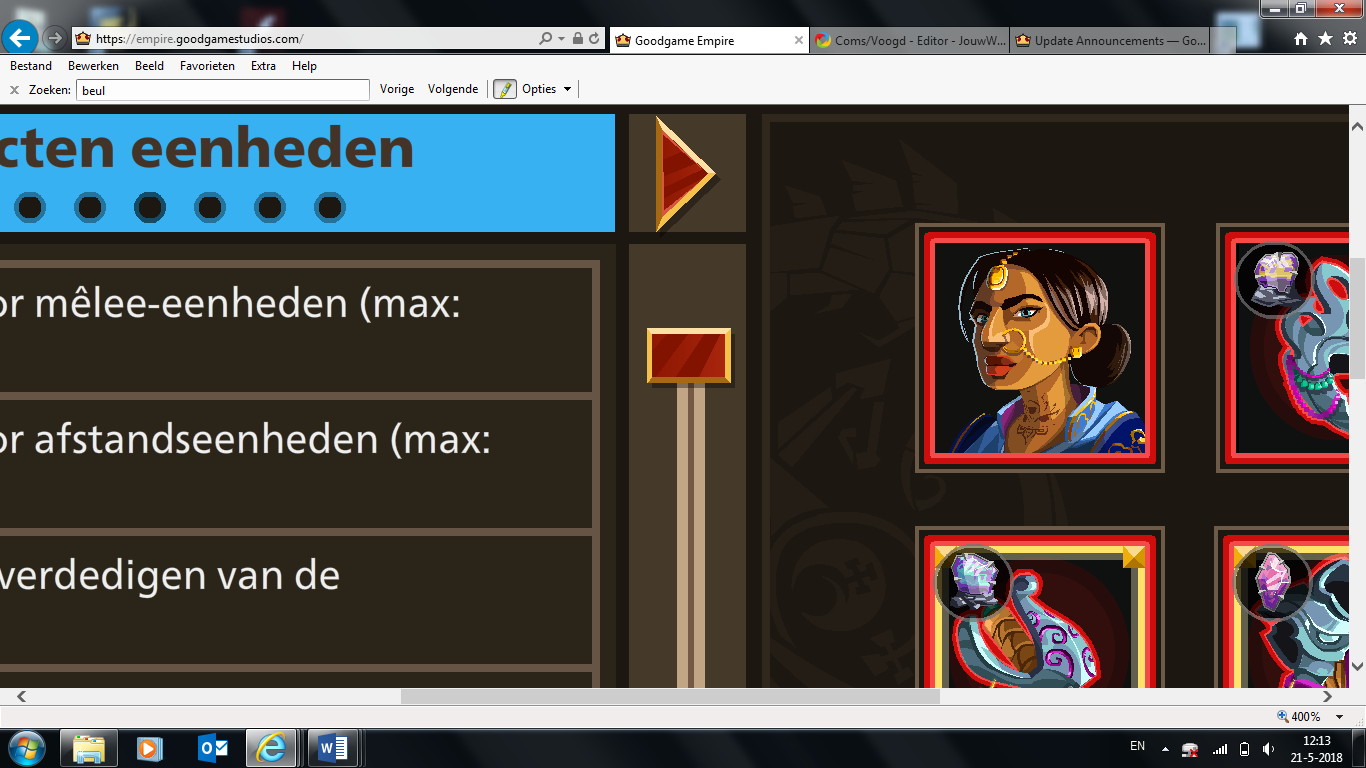 Melee					090Afstand					090Binnenplaats				035Extra vechtkracht				010Muur						100Poort						080Gracht					060Extra sols op muur				035Vroegere waarschuwing			075Bouwstoffen				045Roem						040